ELECTRONIC SUPPLEMENTARY INFORMATIONA systematic literature review on the effects of synthesis conditions to the physicochemical properties of activated carbons and their performance in methylene blue adsorptionK. Z. Abu Bakar1, R. R. Nasaruddin1,*, N. S. Engliman1, N. Ismail21Department of Biotechnology Engineering, Kuliyyah of Engineering, International Islamic University Malaysia, 53100 Jalan Gombak, Kuala Lumpur2Faculty of Chemical & Process Engineering Technology, Universiti Malaysia Pahang, Lebuhraya Tun Razak, 26300 Gambang, Kuantan, Pahang*Corresponding authors: riccanasaruddin@iium.edu.my (R.R. Nasaruddin)Table S1(a): Extracted Data (Synthesis Conditions) for Coconut Shell ACs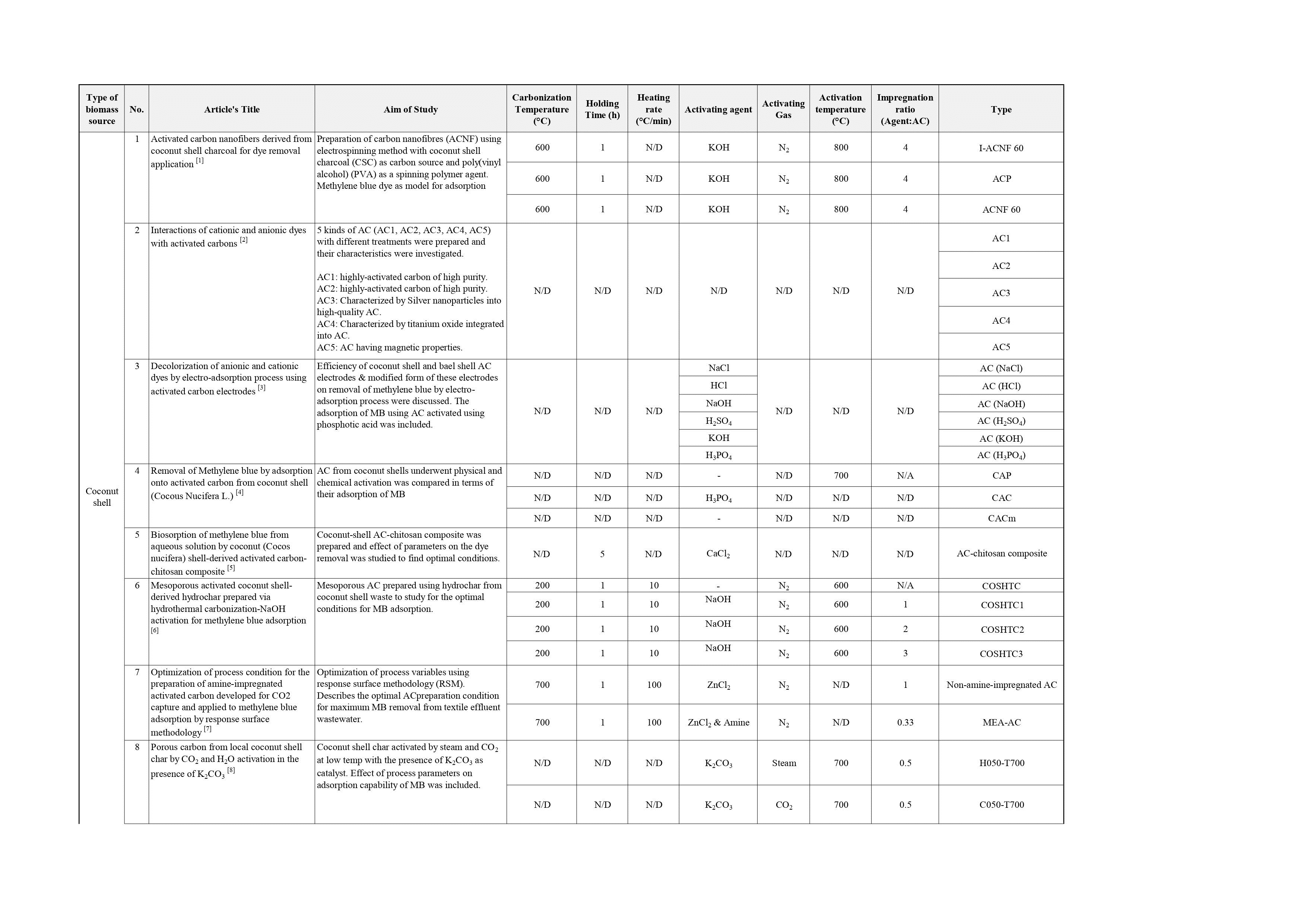 Table S1(a): Extracted Data (Synthesis Conditions) for Coconut Shell ACs (cont.)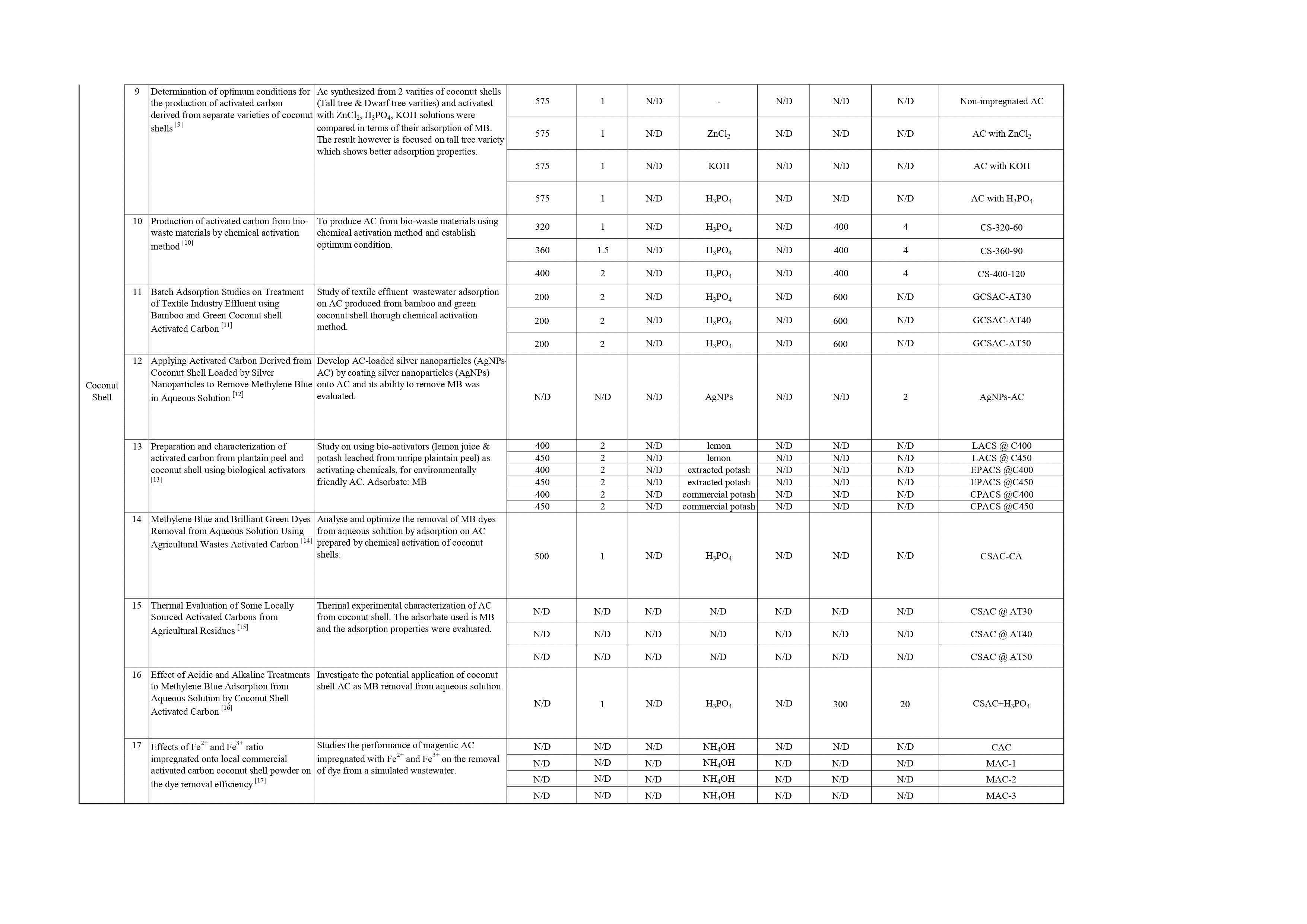 
Table S1(b): Extracted Data (Physicochemical Properties) for Coconut Shell ACs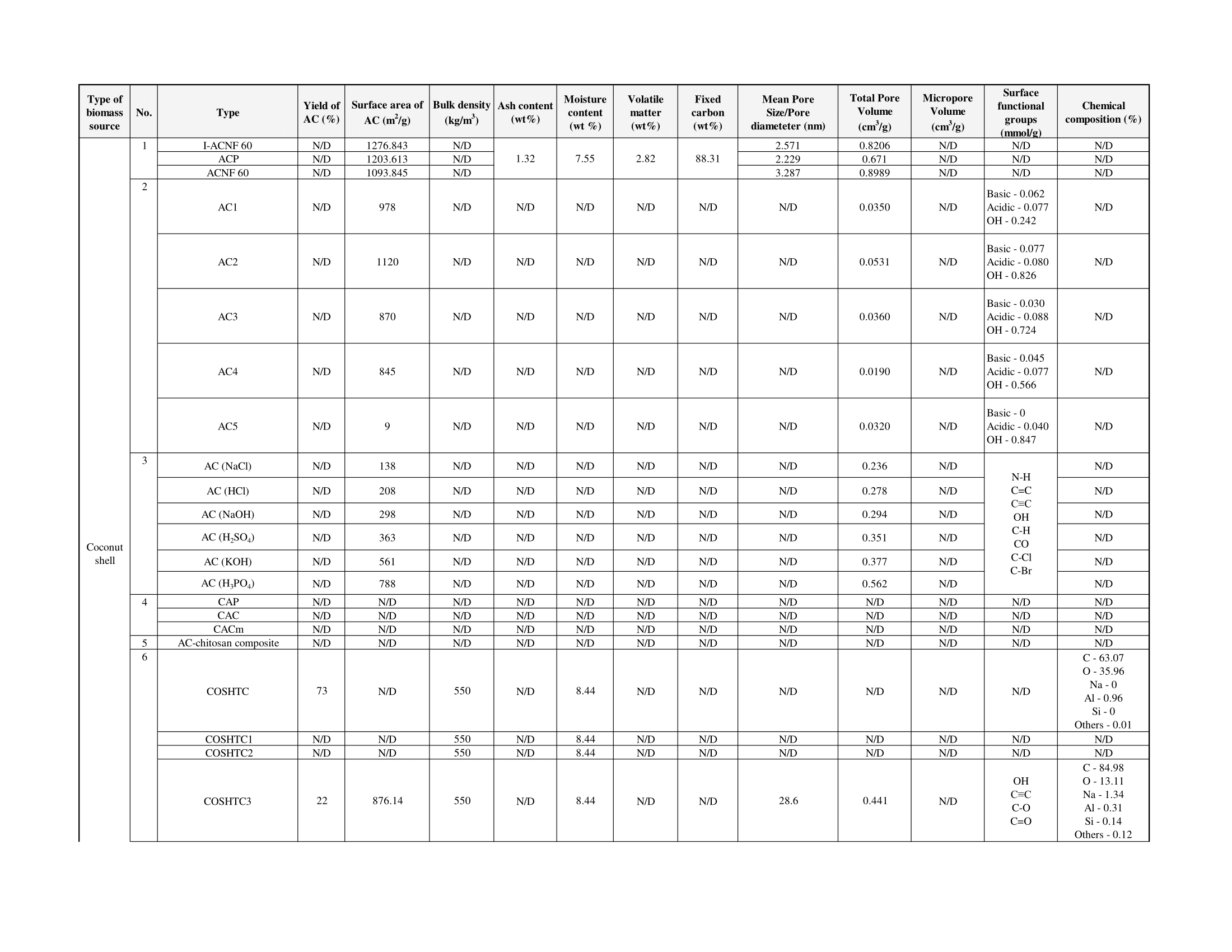 Table S1(b): Extracted Data (Physicochemical Properties) for Coconut Shell ACs (cont.)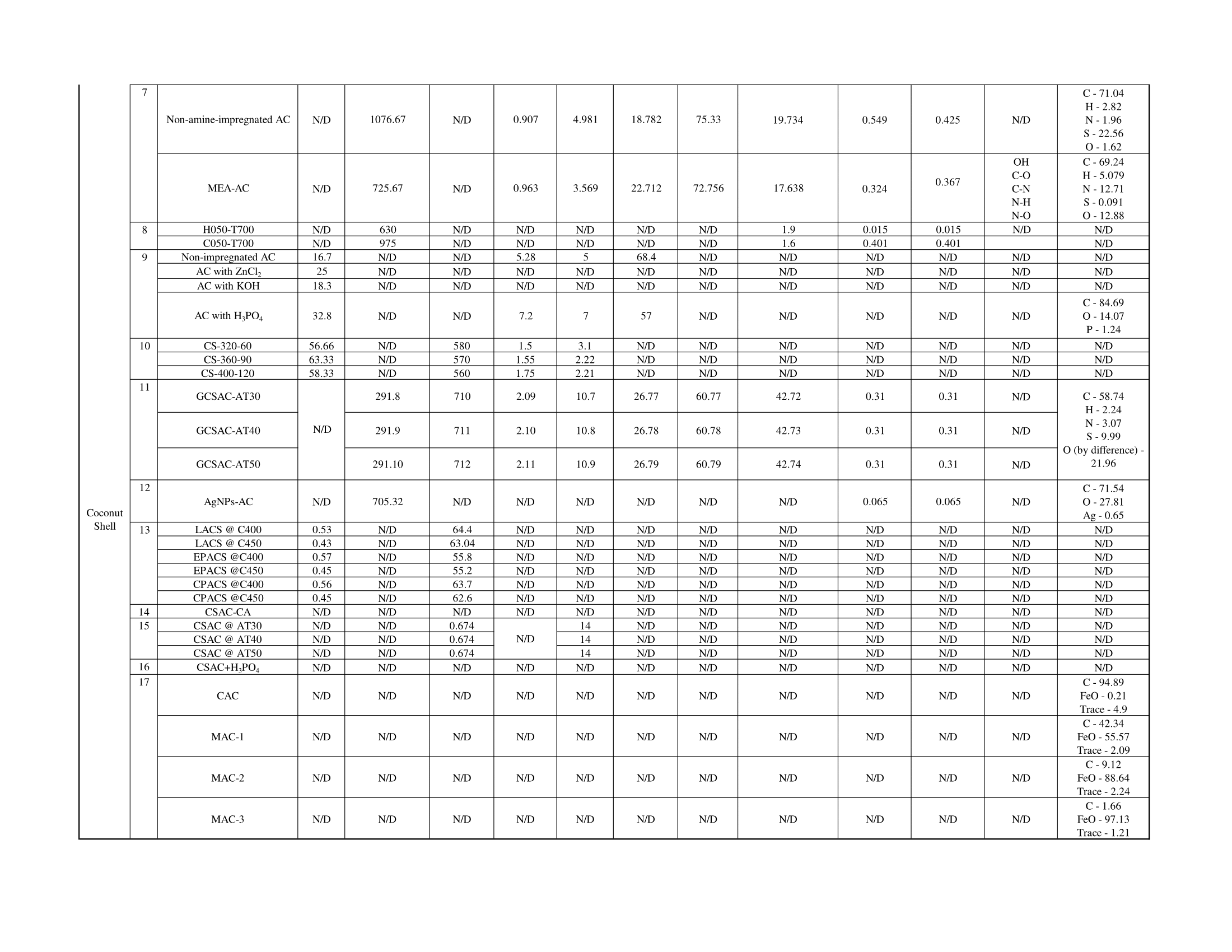 
Table S1(c): Extracted Data (Adsorption Performance) for Coconut Shell ACs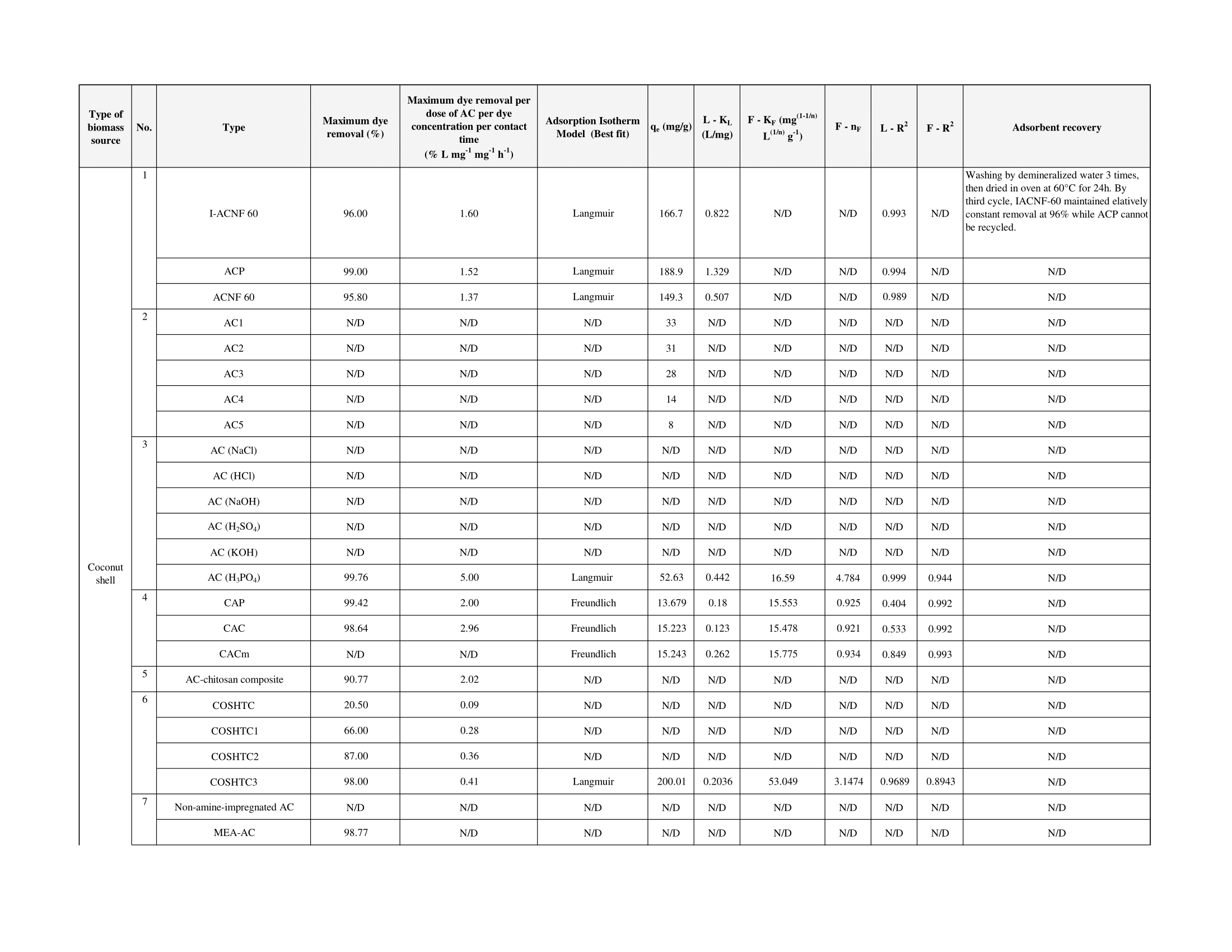 
Table S1(c): Extracted Data (Adsorption Performance) for Coconut Shell ACs (cont.)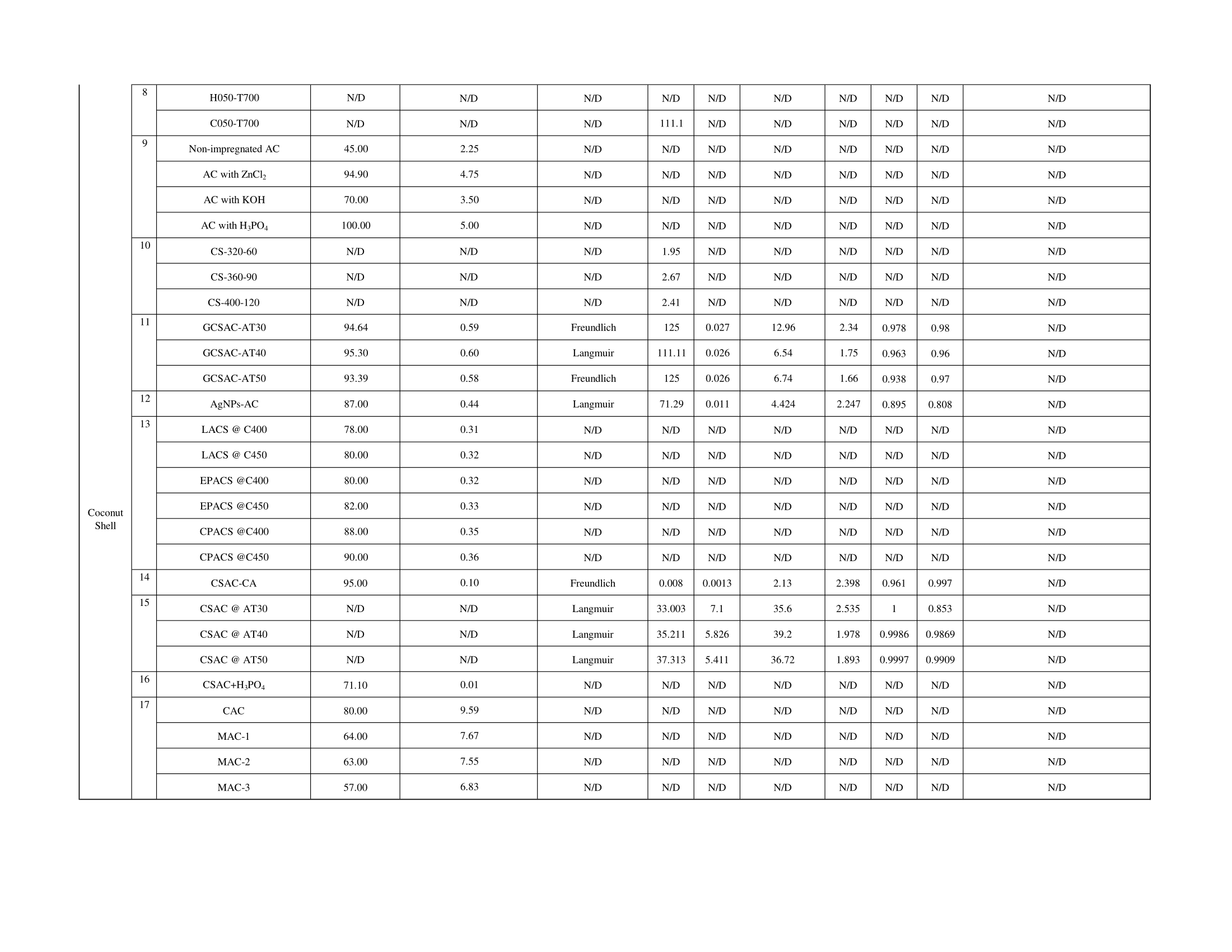 
Table S1(d): Extracted Data (Adsorption Conditions) for Coconut Shell ACs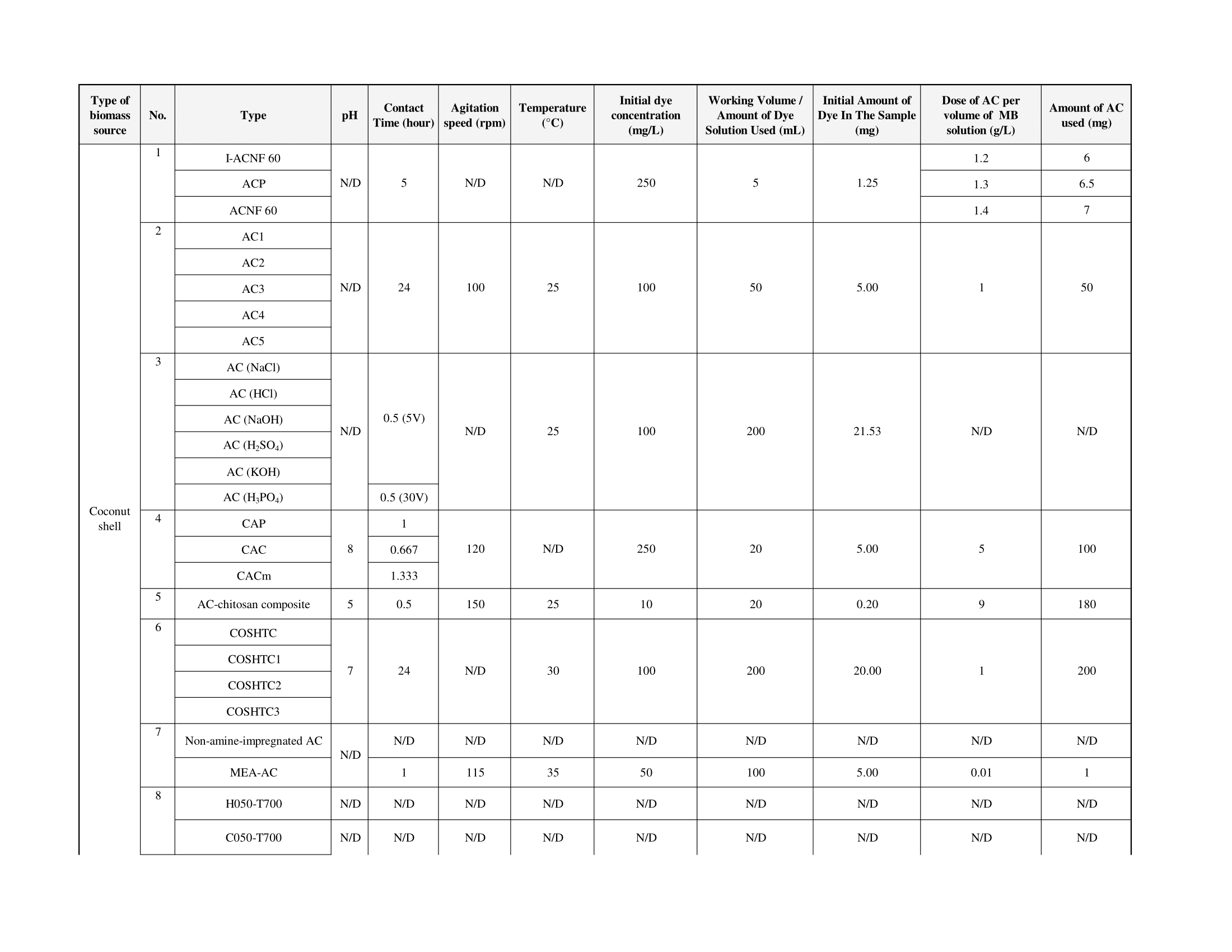 
Table S1(d): Extracted Data (Adsorption Conditions) for Coconut Shell ACs (cont.)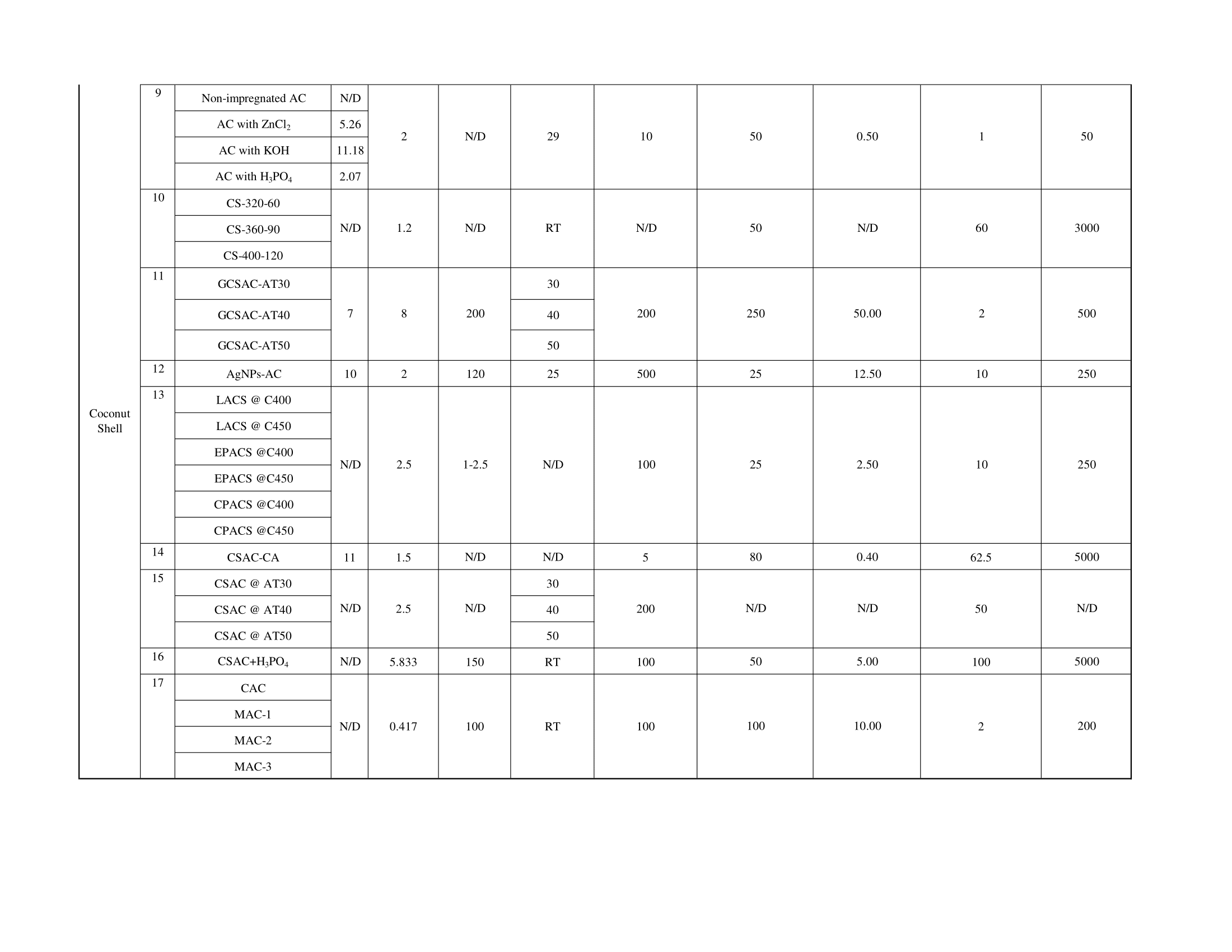 
Table S2(a): Extracted Data (Synthesis Conditions) for Bamboo ACs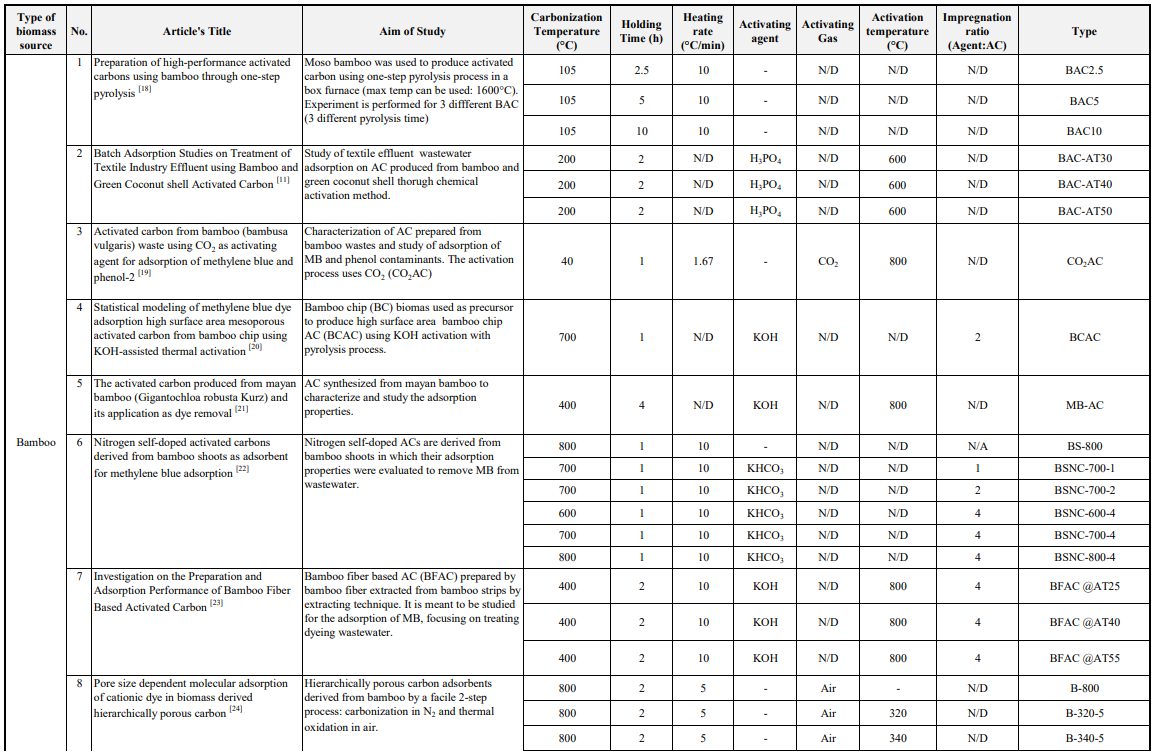 Table S2(a): Extracted Data (Synthesis Conditions) for Bamboo ACs (cont.)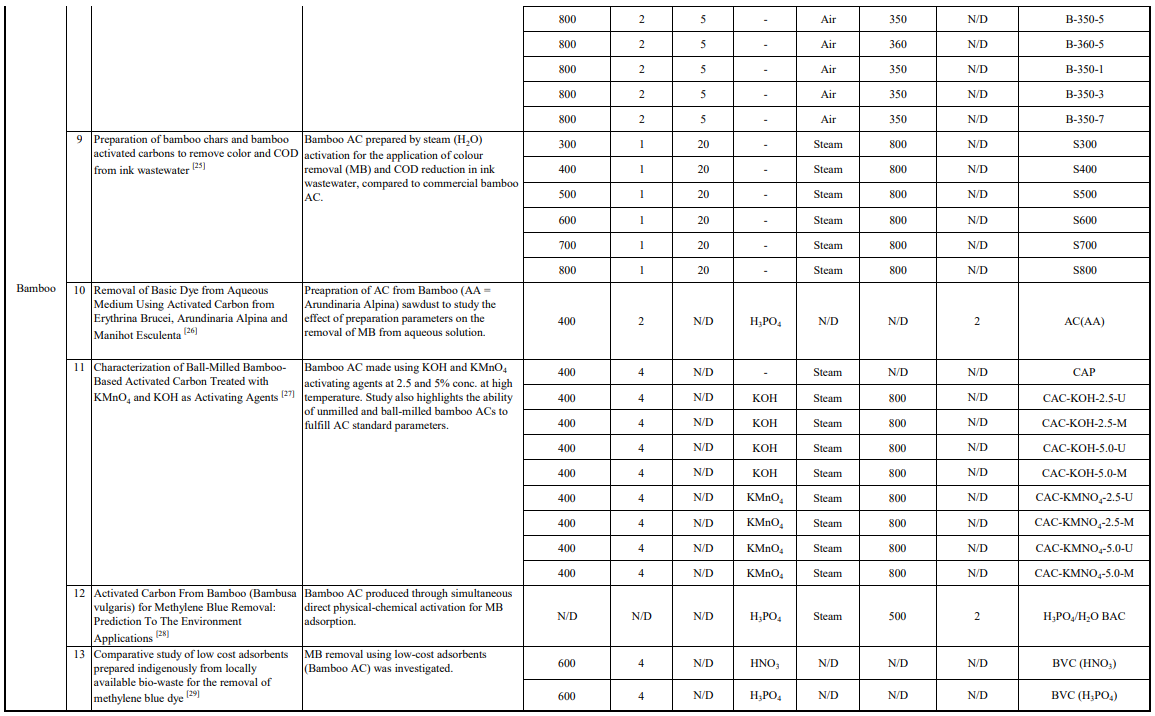 
Table S2(b): Extracted Data (Physicochemical Properties) for Bamboo ACs 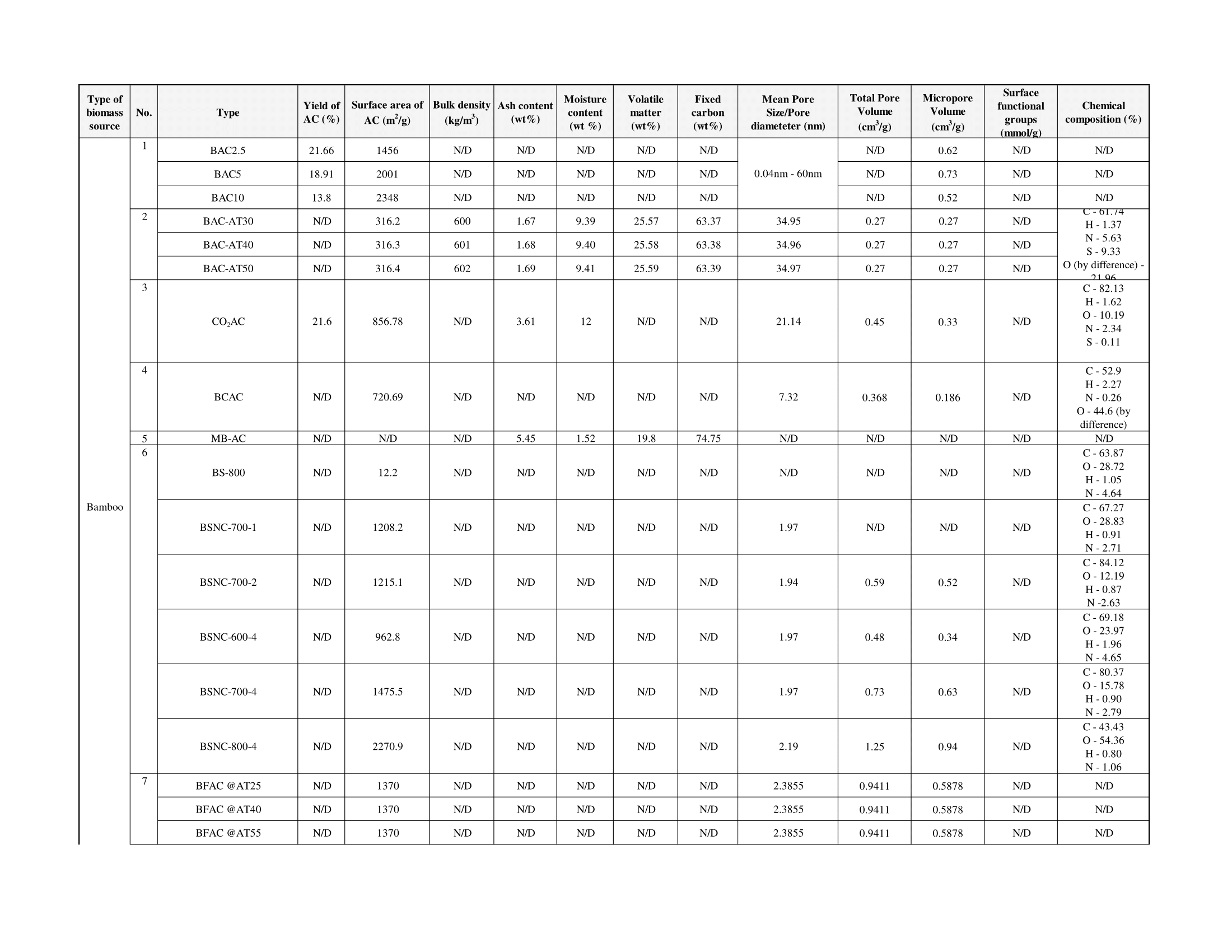 Table S2(b): Extracted Data (Physicochemical Properties) for Bamboo ACs (cont.)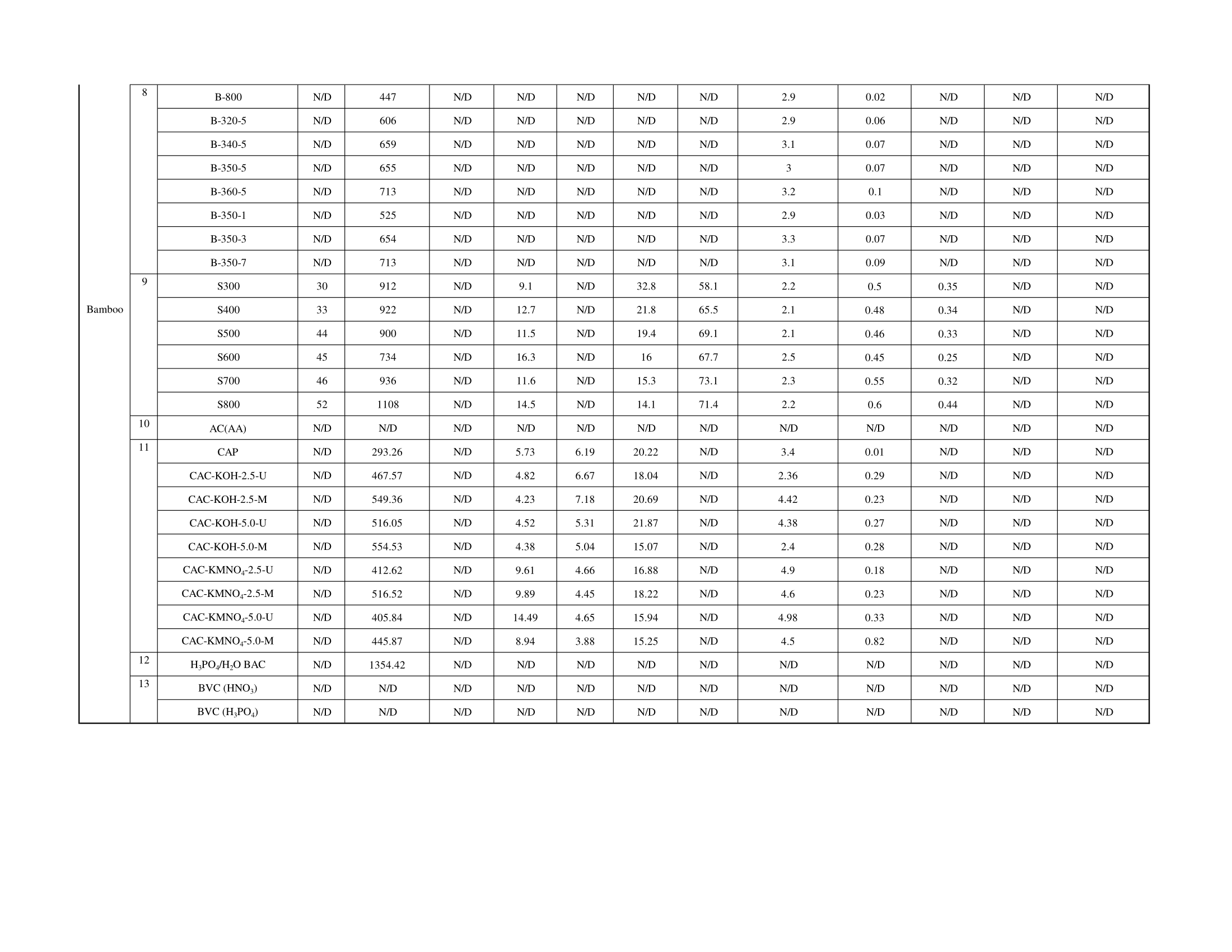 
Table S2(c): Extracted Data (Adsorption Performance) for Bamboo ACs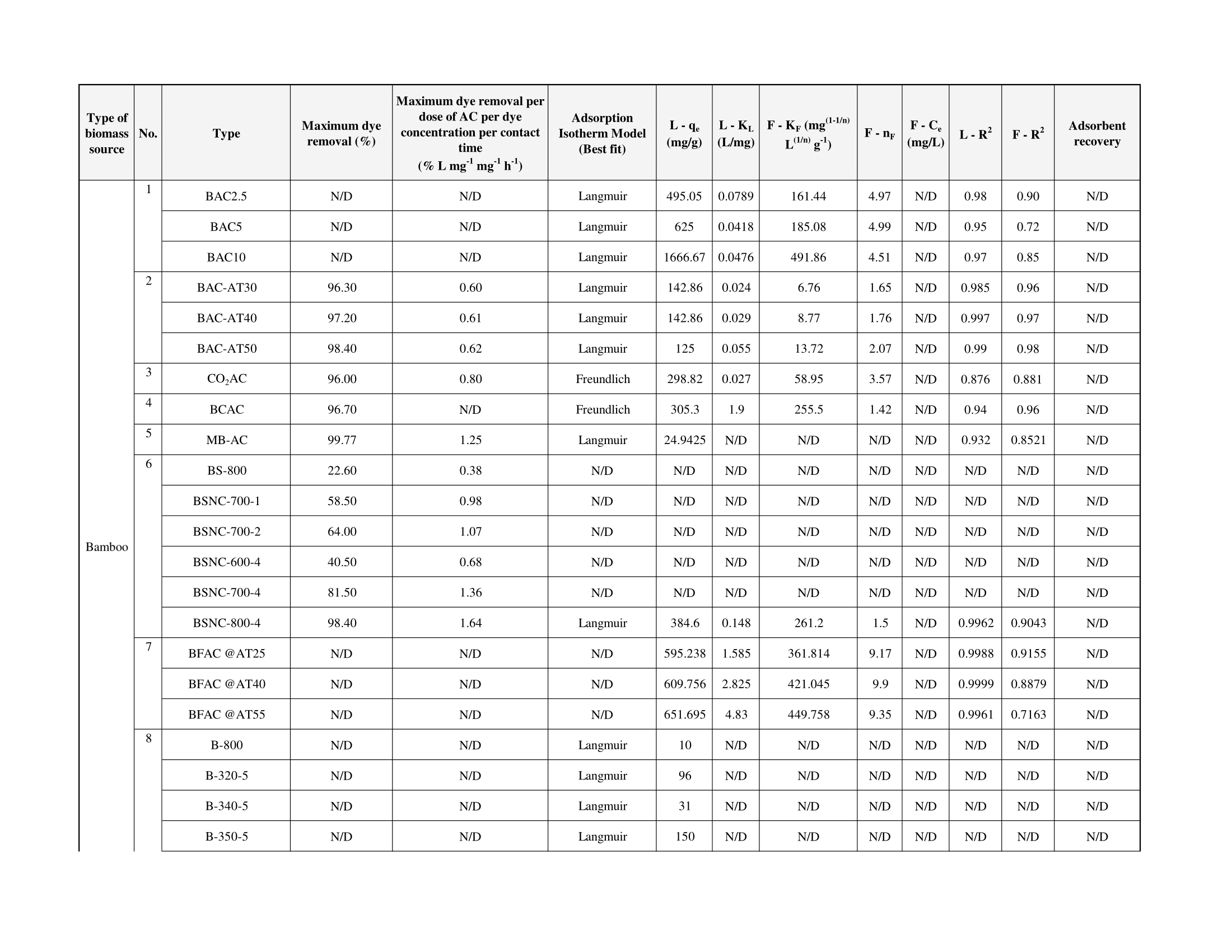 
Table S2(c): Extracted Data (Adsorption Performance) for Bamboo ACs (cont.)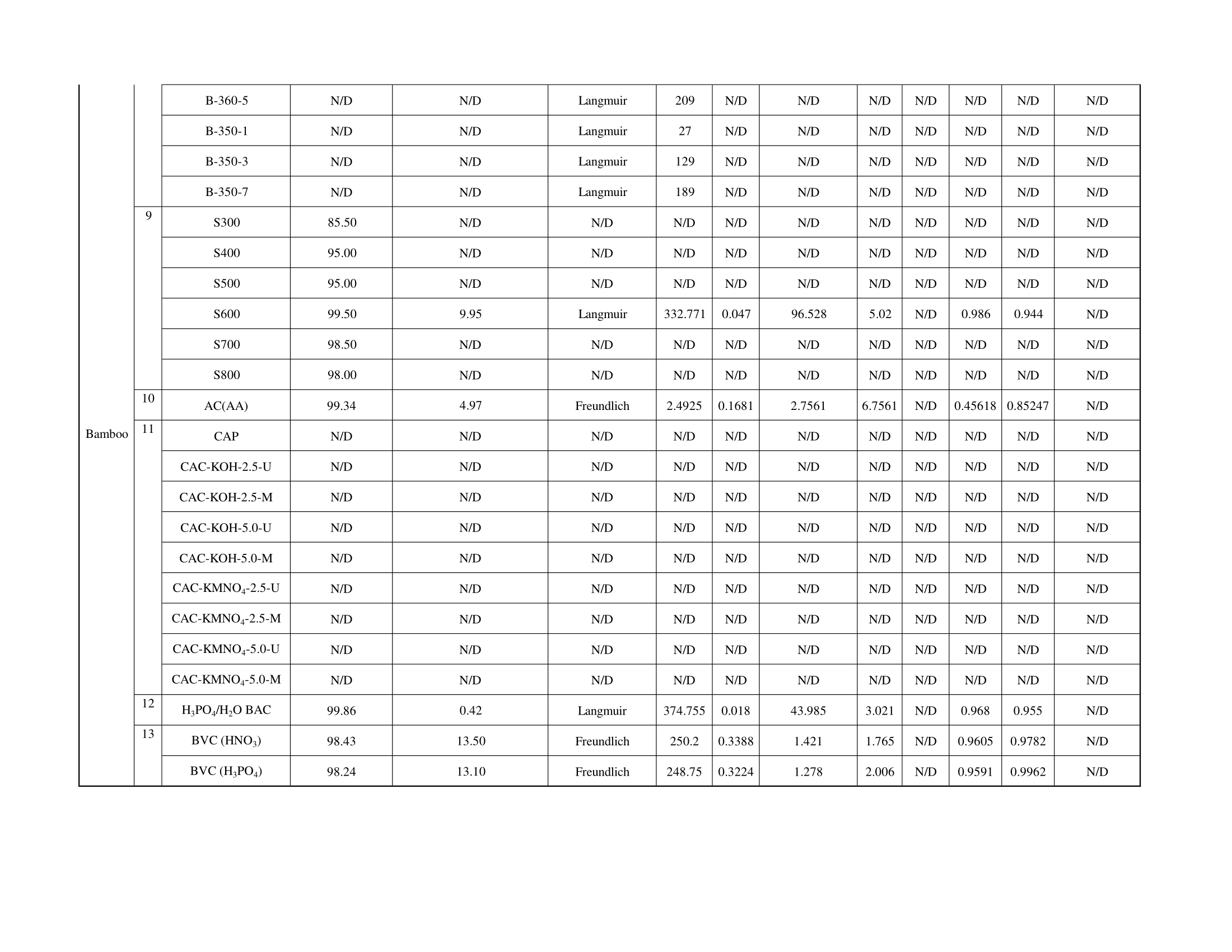 
Table S2(d): Extracted Data (Adsorption Conditions) for Bamboo ACs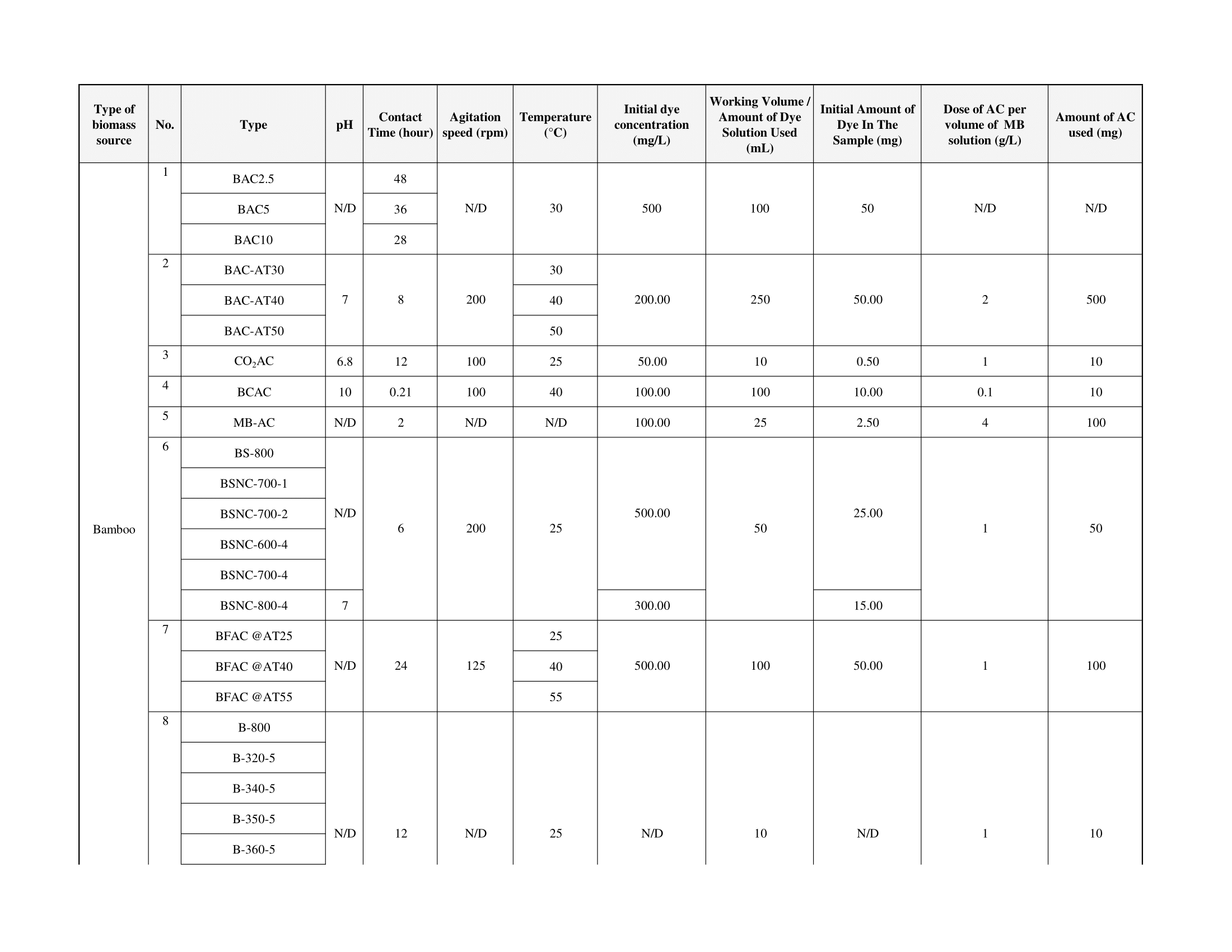 
Table S2(d): Extracted Data (Adsorption Conditions) for Bamboo ACs (cont.)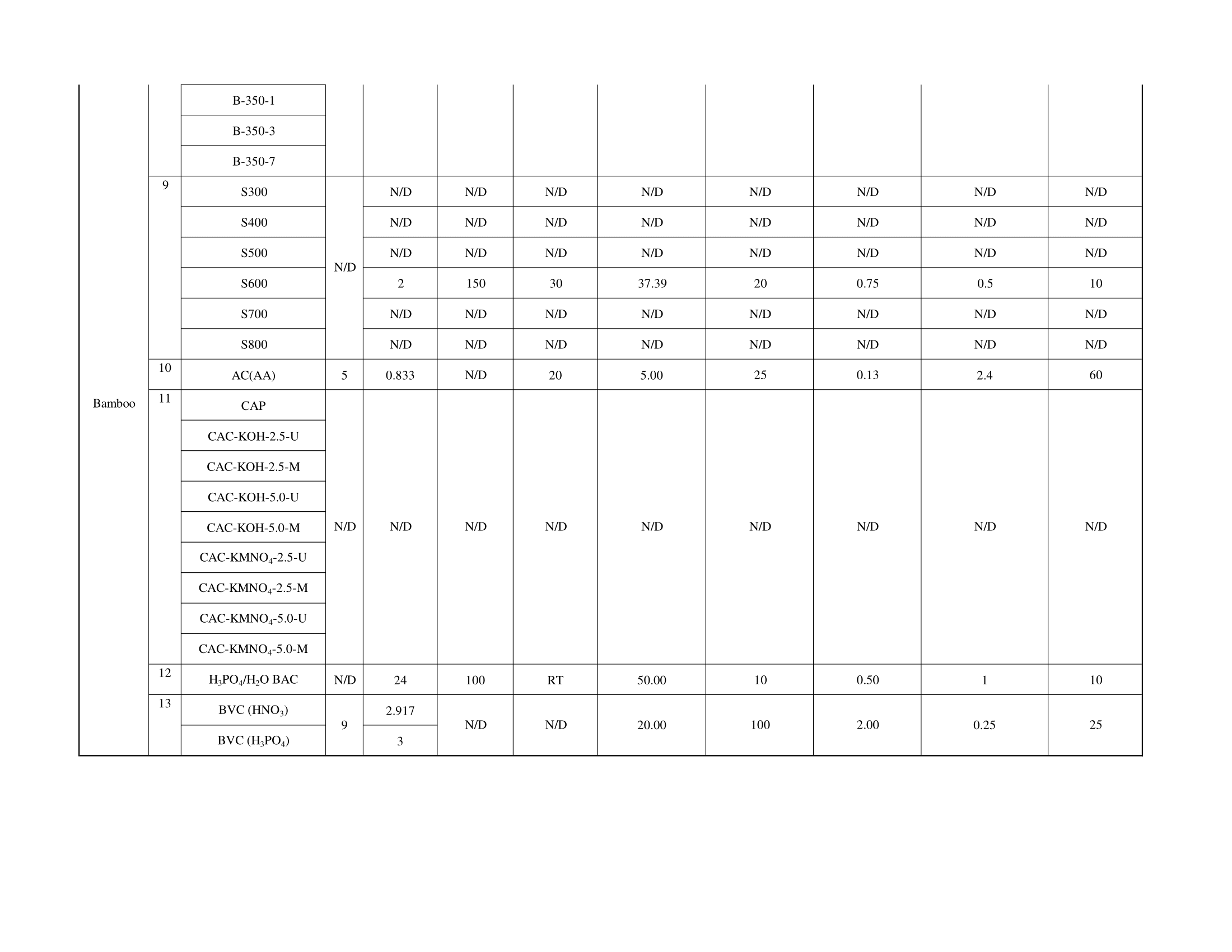 
Table S3(a): Extracted Data (Synthesis Conditions) for Rice Husk ACs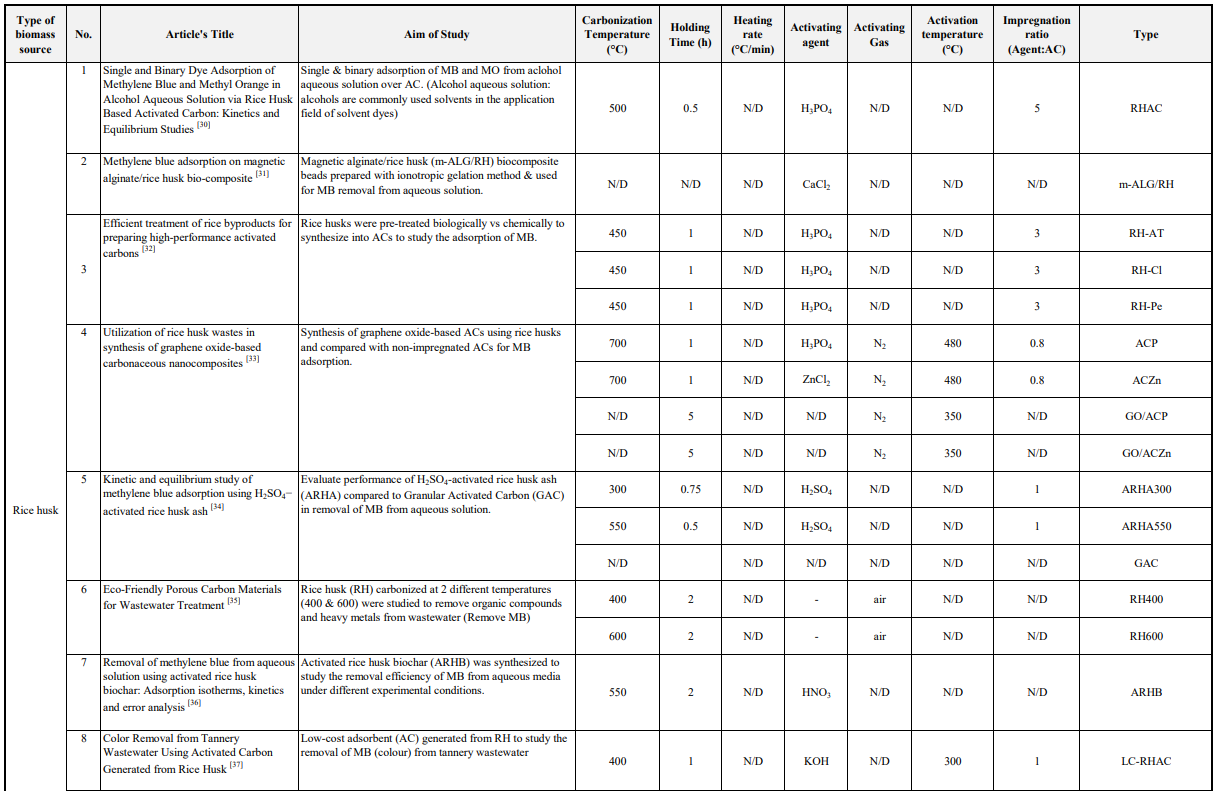 
Table S3(a): Extracted Data (Synthesis Conditions) for Rice Husk ACs (cont.)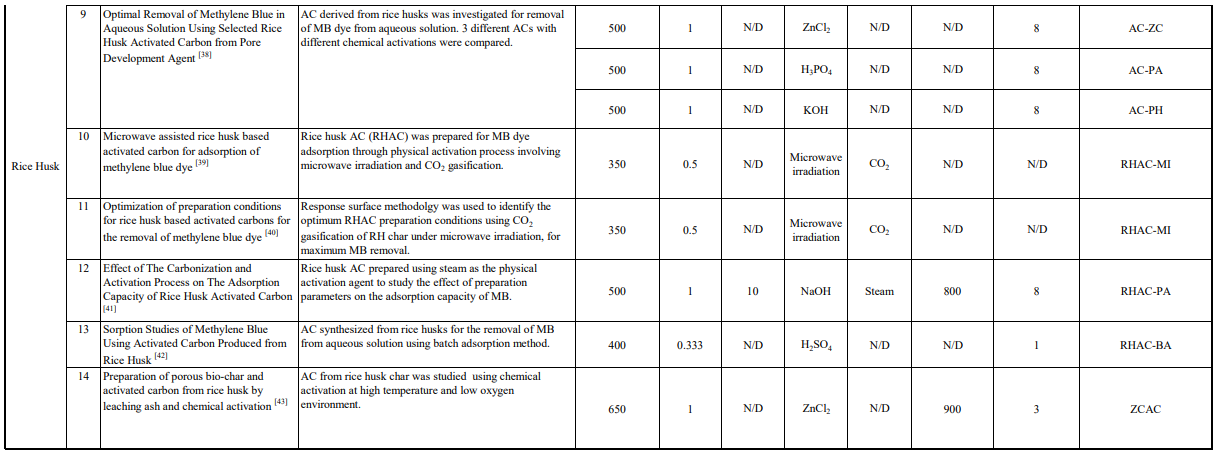 
Table S3(b): Extracted Data (Physicochemical Properties) for Rice Husk ACs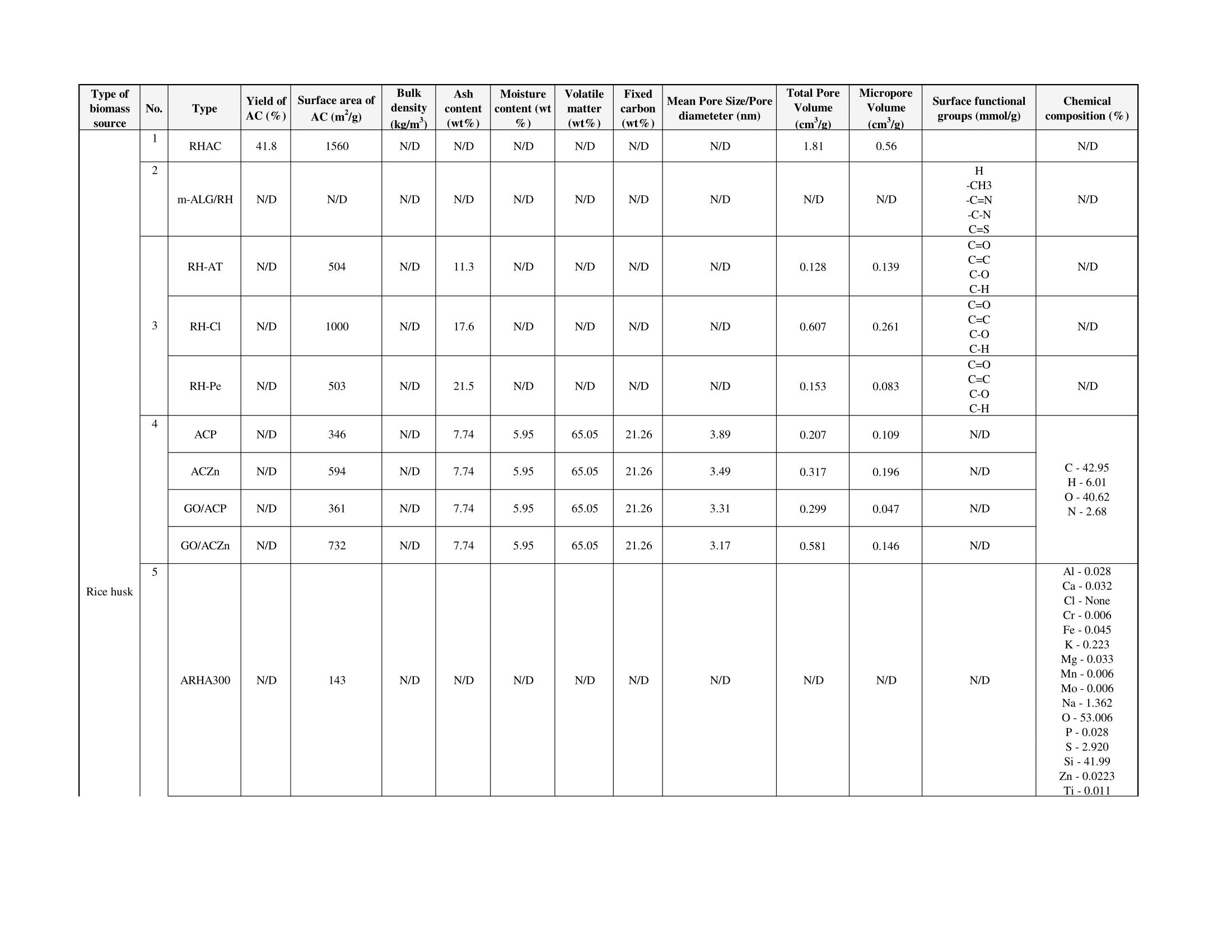 
Table S3(b): Extracted Data (Physicochemical Properties) for Rice Husk ACs (cont.)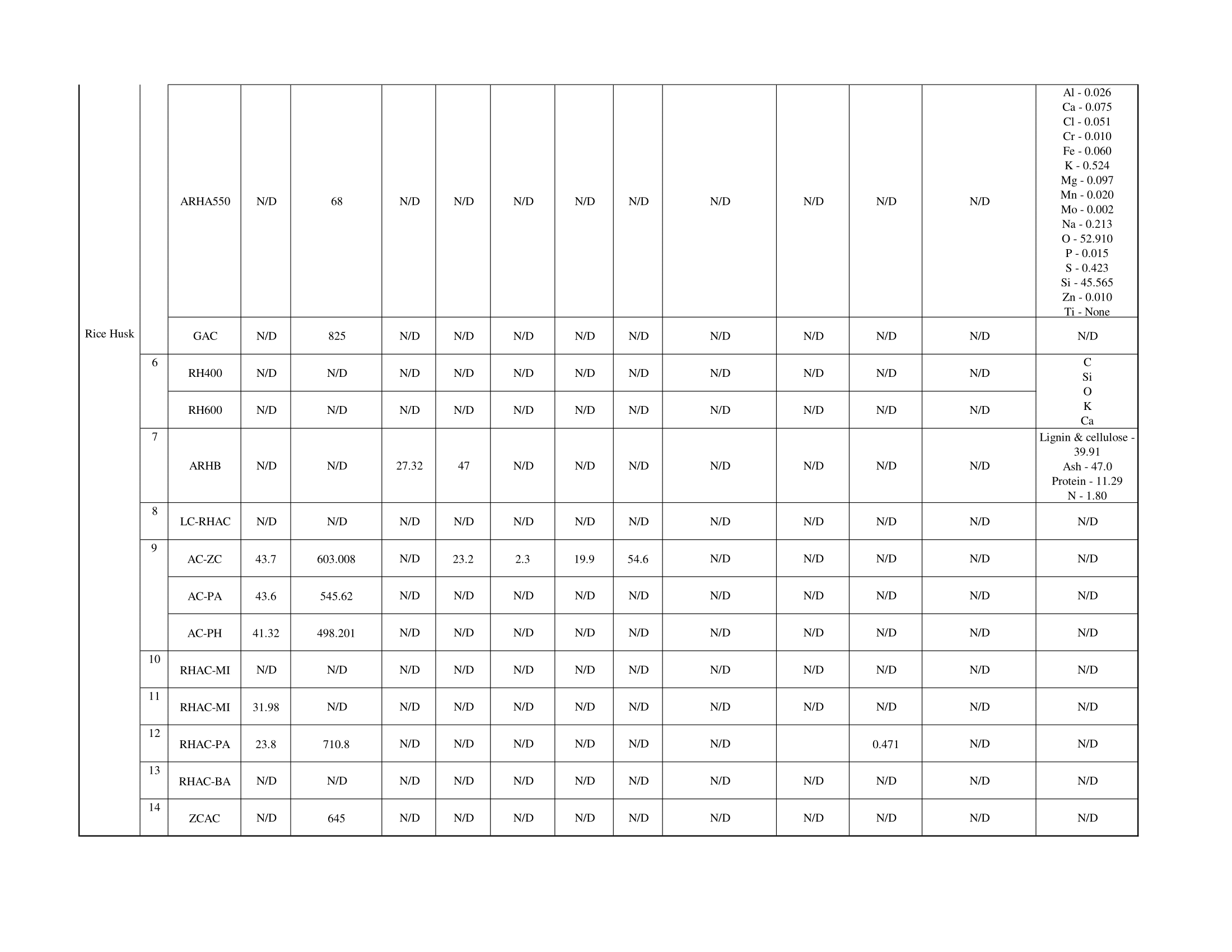 
Table S3(c): Extracted Data (Adsorption Performance) for Rice Husk ACs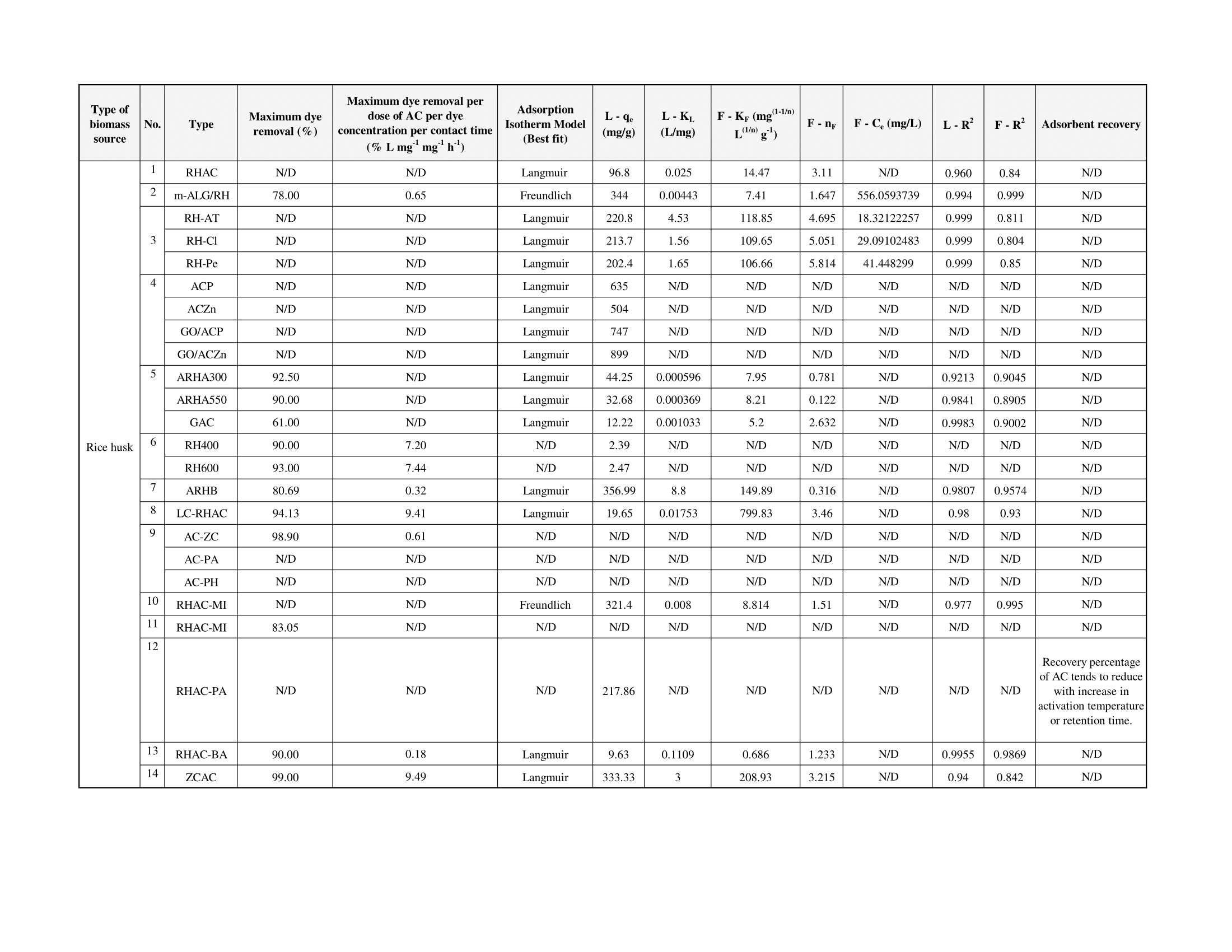 
Table S3(c): Extracted Data (Adsorption Conditions) for Rice Husk ACs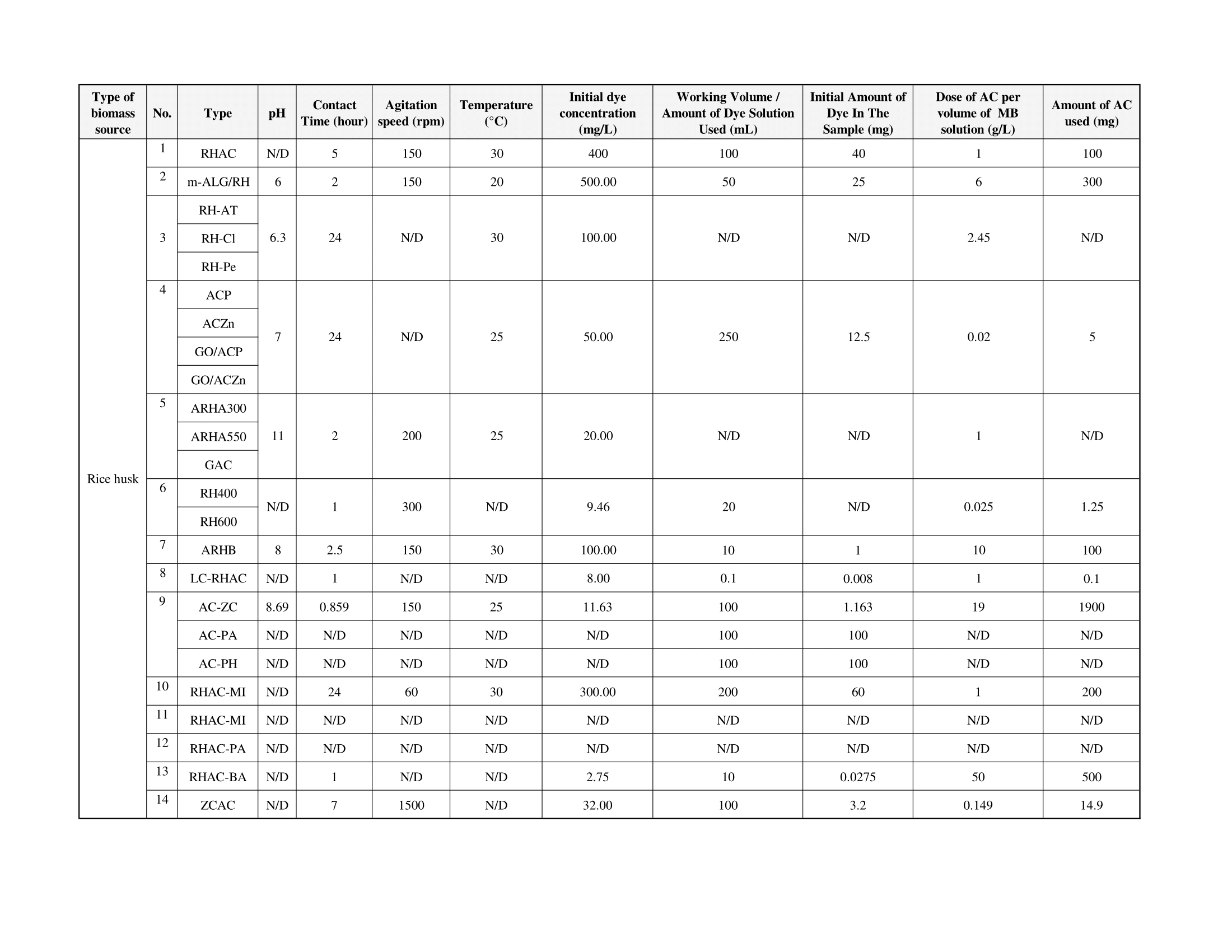 REFRENCES:Widiyastuti, W., Fahrudin Rois, M., Suari, N. M. I. P., Setyawan, H., Activated carbon nanofibers derived from coconut shell charcoal for dye removal application. Adv. Powder Technol. 2020, 31(8), 3267–3273.Ogata, F., Yasuda, S., Saenjum, C., Nakamura, T., Kawasaki, N., Interactions of cationic and anionic dyes with activated carbons. E-J. Surf. Sci. and Nanotechnol. 2020, 18, 269–274.Nainamalai, M., Palani, M., Allwin Ebinesar, J. S. S., Bhuvaneshwari, S., Decolorization of anionic and cationic dyes by electro-adsorption process using activated carbon electrodes. Indian J. Chem. 2019, 26(4), 300–311.Khuluk, R. H., Rahmat, A., Buhani, B., Removal of methylene blue by adsorption onto activated carbon from coconut shell (Cocous Nucifera L.). Indones. J. Sci. and Technol. 2019, 4(2), 229–240.Regunton, P. C. V., Sumalapao, D. E. P., Villarante, N. R., Biosorption of methylene blue from aqueous solution by coconut (Cocos nucifera) shell-derived activated carbon-chitosan composite. Orient. J. of Chem. 2018, 34(1), 115–124.Islam, M. A., Ahmed, M. J., Khanday, W. A., Asif, M., Hameed, B. H., Mesoporous activated coconut shell-derived hydrochar prepared via hydrothermal carbonization-NaOH activation for methylene blue adsorption. J. Environ. Manage. 2017, 203, 237–244.Das, D., Meikap, B. C., Optimization of process condition for the preparation of amine-impregnated activated carbon developed for CO2 capture and applied to MB adsorption by response surface methodology. J. Environ. Sci. Health A 2017, 52(12), 1164–1172.Vi, N. N. T., Truyen, D. H., Trung, B. C., An, N. T., Van Dung, N., Long, N. Q., Porous carbon from local coconut shell char by CO2 and H2O activation in the presence of K2CO3. AIP Conf. Proc. 2017, 1878.Sanni, E. S., Emetere, M. E., Odigure, J. O., Efeovbokhan, V. E., Agboola, O., Sadiku, E. R., Determination of optimum conditions for the production of activated carbon derived from separate varieties of coconut shells. Int. J. Chem. Eng. 2017. 2801359.Yasin, J., & Pravinkumar, R., Production of activated carbon from bio-waste materials by chemical activation method. AIP Conf. Proc. 2020, 2225.Bokil, S. A., Topare, N. S., Khedkar, S. V., Batch Adsorption Studies on Treatment of Textile Industry Effluent using Bamboo and Green Coconut shell Activated Carbon. IOP Conf. Ser.: Mater. Sci. Eng. 2020, 983, 012005.Van, H. T., Nguyen, T. M. P., Thao, V. T., Vu, X. H., Nguyen, T. V., Nguyen, L. H., Applying Activated Carbon Derived from Coconut Shell Loaded by Silver Nanoparticles to Remove Methylene Blue in Aqueous Solution. Water Air Soil Pollut. 2018, 229, 393.Efeovbokhan, V. E., Alagbe, E. E., Odika, B., Babalola, R., Oladimeji, T. E., Abatan, O. G., Yusuf, E. O., Preparation and characterization of activated carbon from plantain peel and coconut shell using biological activators. J. Phys. Conf. Ser. 2019, 1378, 032035. Ali, A. F., Kovo, A. S., Adetunji, S. A. (2017). Methylene Blue and Brilliant Green Dyes Removal from Aqueous Solution Using Agricultural Wastes Activated Carbon. J. Encapsulation Adsorp. Sci. 2017, 07(02), 95–107.Sangotayo, E. O. (2018). Thermal Evaluation of Some Locally Produced Activated Carbon from Agricultural Residue. J. Nat. Sci. Res. 2018, 8(18), 23–31.Abdullah, N. H., Inu, I., Razab, M. K. A. A., Noor, A. M., Zaudin, N. A. C., Rasat, M. S. M., Amin, M. F. M., Abdullah, W. N. W., Shukri, N. M., Halim, A. Z. A., Effect of Acidic and Alkaline Treatments to Methylene Blue Adsorption from Aqueous Solution by Coconut Shell Activated Carbon. Int. J. Current Res. Sci. Eng. Technol. 2018, 319–324Machdar, I., Faradillasari, C., Khair, N. A., Asnawi, T. M., BC, A. Y., Yunardi, Y., Effects of Fe2+ and Fe3+ ratio impregnated onto local commercial activated carbon coconut shell powder on the dye removal efficiency. Jurnal Litbang Industri 2018, 8(1), 11–16.Ma, X., Smith, L. M., Cai, L., Shi, S. Q., Li, H., Fei, B. Preparation of high-performance activated carbons using bamboo through one-step pyrolysis. BioResources 2019, 14(1), 688–699.Santana, G. M., Trugilho, P. F., Da Silva Borges, W. M., Bianchi, M. L., Paes, J. B., Nobre, J. R. C., De Medeiros Morais, R., Activated carbon from bamboo (bambusa vulgaris) waste using CO2 as activating agent for adsorption of methylene blue and phenol. Ciênc. Florest. 2019, 29(2), 769–778.Jawad, A. H., Abdulhameed, A. S., Statistical modeling of MB adsorption by high surface area mesoporous activated carbon from bamboo chip using KOH-assisted thermal activation. Energy Ecol. Environ. 2020, 5(6), 456–469.Efiyanti, L., Indrawan, D. A., Hastuti, N., Darmawan, S., The activated carbon produced from mayan bamboo (Gigantochloa robusta Kurz) and its application as dye removal. IOP Conf. Ser.: Mater. Sci. Eng. 2020, 935, 012018.Mi, B., Wang, J., Xiang, H., Liang, F., Yang, J., Feng, Z., Zhang, T., Hu, W., Liu, X., Liu, Z., Fei, B., Nitrogen self-doped activated carbons derived from bamboo shoots as adsorbent for methylene blue adsorption. Molecules 2019, 24(16). 3012.Zhang, Q., Zeng, Y., Xiao, X., Deng, P., He, Q., Zhang, T., Investigation on the Preparation and Adsorption Performance of Bamboo Fiber Based Activated Carbon. Fibers Polym. 2019, 20(2), 293–301.Chen, L., Ji, T., Mu, L., Shi, Y., Wang, H., Zhu, J. (2017). Pore size dependent molecular adsorption of cationic dye in biomass derived hierarchically porous carbon. J. Environ. Manage. 2017, 196, 168–177.Hata, M., Amano, Y., Thiravetyan, P., Machida, M., Preparation of Bamboo Chars and Bamboo Activated Carbons to Remove Color and COD from Ink Wastewater. Water Environ. Res. 2015, 88(1), 87–96.Tadesse, S., Ambo, D., Removal of Basic Dye from Aqueous Medium Using Activated Carbon from Erythrina Brucei, Arundinaria Alpina and Manihot Esculenta. Food Sci. Qual. Manage. 2019, 86, 19–27.Qanytah, Q. Syamsu, K., Fahma, F., Pari, G., Characterization of Ball-Milled Bamboo-Based Activated Carbon Treated with KMnO4 and KOH as Activating Agents. In BioResources 2020, 15(4), 8303–8322Santana, G. M., Lelis, R. C. C., Paes, J. B., Morais, R. de-M., Lopes, C. R., de Lima, C. R., Activated Carbon from Bamboo (Bambusa vulgaris) for Methylene Blue Removal: Prediction to The Environment Applications. Ciênc. Florest. 2018., 1179–1191.Kibami, D., Comparative study of low-cost adsorbents prepared indigenously from locally available bio-waste for the removal of methylene blue dye. J. Water Sci. Environ. Technol. 2017, 02, 213–225.Li, Y., Pan, B., Miao, H., Xu, H., Liu, X., Shi, G., Single and Binary Dye Adsorption of Methylene Blue and Methyl Orange in Alcohol Aqueous Solution via Rice Husk Based Activated Carbon: Kinetics and Equilibrium Studies. Chem. Res. Chinese U. 2020, 36(6), 1272–1278.Alver, E., Metin, A. Ü., Brouers, F. (2020). Methylene blue adsorption on magnetic alginate/rice husk bio-composite. Int. J. Biol. Macromol. 2020, 154, 104–113.Basta, A. H., Lotfy, V. F., Hasanin, M. S., Trens, P., El-Saied, H., Efficient treatment of rice byproducts for preparing high-performance activated carbons. J. Clean. Prod. 2019, 207, 284–295.Liou, T. H., Wang, P. Y., Utilization of rice husk wastes in synthesis of graphene oxide-based carbonaceous nanocomposites. Waste Manage. 2020, 108, 51–61.Kaykioğlu, G., Güneş, E., Kinetic and equilibrium study of methylene blue adsorption using H2SO4− activated rice husk ash. Desalin. Water Treat. 2016, 57(15), 7085–7097.Thambiliyagodage, C. J., Cooray, V. Y., Perera, I. N., Wijesekera, R. D., Eco-Friendly Porous Carbon Materials for Wastewater Treatment. In Lecture Notes in Civil Engineering 2020, 44, Springer Singapore. Nworie, F. S., Nwabue, F. I., Oti, W., Mbam, E., Nwali, B. U., Removal of methylene blue from aqueous solution using activated rice husk biochar: Adsorption isotherms, kinetics and error analysis. J. Chil. Chem. Soc. 2019, 64(1), 4365–4376.Ahmad, T., Promi, S. i., Rumpa, I. J., Color Removal from Tannery Wastewater Using Activated Carbon Generated from Rice Husk, World Environmental and Water Resource Congress 2018. 489.Desalgne, A., Optimal Removal of Methylene Blue in Aqueous Solution Using Selected Rice Husk Activated Carbon from Pore Development. Thesis 2019. Addis Ababa University, Ethiopia.Ahmad, M. A., Basir, N. I., Yahaya, N. K. E., Microwave assisted rice husk based activated carbon for adsorption of methylene blue. Int. J. Petrochemistry Res. 2018, 2(2), 162–164.Murat, M., Ahmad, M. A., Idris, M. N., Optimization of preparation conditions for rice husk based activated carbons for the removal of methylene blue. Int. J. Petrochemistry Res. 2018, 2(2), 186–188.Ma, H. T., Ly, H. C., Ho, V. T. T., Pham, N. B., Nguyen, D. C., Vo, K. T. D., Tuan, P. D., Effect of the Carbonization and Activation Process on the Adsorption Capacity of Rice Husk Activated Carbon. Vietnam J. Sci. Technol. 2017, 55(4), 494–502.Bahago, N. A., Sorption Studies of Methylene Blue Using Activated Carbon Produced from Rice Husk., Commun. Phy. Sci. 2018, 3, 91–96.Ahiduzzaman, M., Sadrul Islam, A. K. M. Preparation of porous bio-char and activated carbon from rice husk by leaching ash and chemical activation. SpringerPlus 2016, 5, 1248.